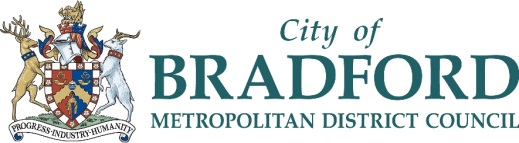 Education Safeguarding Prosecution/Penalty Notice Referral Form Please be aware information will be treated as sensitive but may be shared with the parents/carers.Pupil Information:Parent/Carer Contacts:Family Members (parents/carers, siblings and other significant people in the household)Agencies Involved:Required information Information Sheet Action Taken Prior to Referral.Please see checklistPupil InformationDoes the pupil:Have emotional, behaviour difficulties or learning difficulties? YES / NOHave a specific education plan in place ie IEP, BSP SEN Statement? YES / NOHave problems relating to others – teachers, peer group? YES / NOHave any mental health issues (including school anxiety)?  YES / NOHave physical health issues?  YES / NO Present any anti-social behaviour (drug taking/offending) or place themselves at risk?  YES / NOHas the pupil alleged or been subject to bullying? YES / NODoes the pupil have an entitlement to Pupil Premium? YES / NO    Any other relevant information:     ** It is expected that parents/carers are informed by school of this referral Referrer Details:Pupil name:hdihdhdihdhdihdSchool:AKA:Gender:DOB:Year Group:Ethnic       Origin:Address:Postcode:Name:Landline/mobile/email address:Name:Landline/mobile/email address:NameRelationshipSchool/Address if different AgencyWorker NameContact numberIs there SEN Support?Yes currentYes in pastNoNot knownIs there an ECHP?Yes currentYes in pastNoNot knownLooked after child?Yes currentYes in pastNoNot knownChild Protection Plan?Yes currentYes in pastNoNot knownChild in NeedYes currentYes in pastNoNot knownEarly HelpYes currentYes in pastNoNot knownAre there any Safety Issues for staff visiting the home?Yes Yes NoNot knownSchool/Agency:Referred by:From:Signed:Date:Tel: